Załącznik Nr 10 Projektowane postanowienia umowy w sprawie zamówienia publicznegoUMOWA Nr ……zawarta w dniu .............................. 2022 r. w Bełżycach pomiędzy: Samodzielnym Publicznym Zakładem Opieki Zdrowotnej Nr 1 w Bełżycach z siedzibą pod adresem: 24-200 Bełżyce, ul. Przemysłowa 44, wpisanym do rejestru stowarzyszeń, innych organizacji społecznych i zawodowych, fundacji oraz samodzielnych publicznych zakładów opieki zdrowotnej prowadzonego przez Sąd Rejonowy Lublin-Wschód w Lublinie z siedzibą w Świdniku, VI Wydział Gospodarczy Krajowego Rejestru Sądowego pod nr KRS: 0000208113, a także do Rejestru Podmiotów Wykonujących Działalność Leczniczą, nr księgi 000000003743; NIP: 7132846648 oraz REGON: 432710721 reprezentowanym przez: Dyrektora - mgr inż. Dariusza Kamińskiego,zwanym dalej „Zamawiającym” lub „Szpitalem”;a: ................................................................................................................................................................................................................................................................................................................................................................................reprezentowanym przez:……………………………………………………………………………………………………………………………………zwanym, dalej „Wykonawcą”.W wyniku przeprowadzonego postępowania o udzielenie zamówienia publicznego   w trybie podstawowym bez przeprowadzania negocjacji zgodnie z przepisami ustawy z dnia 11 września 2019 r. Prawo Zamówień Publicznych (Dz. U. z 2021 r. poz. 1129 ze zm.) zawarto umowę o następującej treści:§1 PRZEDMIOT UMOWYZamawiający zleca a Wykonawca zobowiązuje się do świadczenia usługi kompleksowego żywienia pacjentów Zamawiającego przebywających na Oddziałach Zamawiającego i w  Zakładzie Pielęgnacyjno – Opiekuńczym [dalej: ZPO] Zamawiającego przy ul. Lubelskiej 90, 24 – 200 Bełżyce   w systemie żywienia cateringowego zgodnie z ofertą stanowiącą załącznik do niniejszej Umowy.Szczegółowy zakres przedmiotu umowy zawarty został w Opisie Przedmiotu Zamówienia stanowiącym załącznik do niniejszej umowy, zwanym dalej OPZ. Wykonawca zapewni możliwość zakupu posiłków dla rodziców bądź opiekunów prawnych pacjentów przebywających na oddziałach Zamawiającego po cenach ustalonych przez Wykonawcę. Wykonawca w terminie 5 dni od daty podpisania umowy przekaże Zamawiającemu cennik określający maksymalną cenę jednostkową śniadania, obiadu i kolacji. §2 ZOBOWIĄZANIA WYKONAWCY1. W ramach realizacji niniejszej umowy Wykonawca zobowiązuje się do świadczenia usługi zgodnie z OPZ, a w szczególności: zapewnienie produktów niezbędnych do przygotowywania całodziennych posiłków dla diety lekkostrawnej i innych diet opisanych w OPZ dla pacjentów dorosłych i dzieci; przy czym produkty służące do przygotowania posiłków muszą pochodzić ze sprawdzonego i udokumentowanego źródła (zasada identyfikowalności produktów, zatwierdzonych i zweryfikowanych dostawców); sporządzanie posiłków ma się odbywać w kuchni centralnej Wykonawcy przez pracowników Wykonawcy z produktów i surowców, które zabezpieczy Wykonawca.podstawą diet dla pacjentów Zamawiającego jest jadłospis dekadowy z wyliczoną wartością odżywczą, gramaturą potraw na talerzu (jadłospis ten ma być sporządzany przez dietetyków Wykonawcy i przedłożony do akceptacji Zamawiającego dziesięć dni przed rozpoczynającą się dekadą, rodzaje i ilość diet zlecanych przez Zamawiającego wynikać będzie z liczby hospitalizowanych pacjentów oraz ze wskazań medyczno – dietetycznych), dostarczenie zaakceptowanego jadłospisu dekadowego dla diety lekkostrawnej oraz pozostałych diet na zlecenie Zamawiającego, dostarczenie obliczeń wartości odżywczej (kalorie, białko, tłuszcze, węglowodany), zawartości witamin, wartości soli mineralnych oraz wartości wymienników węglowodanowych diet co miesiąc, uzyskanie zgody Zamawiającego (z minimum z jednodniowym wyprzedzeniem) o zmianach w planowanych jadłospisach, których Wykonawca nie mógł wcześniej przewidzieć, stosowania w jadłospisach sezonowości oraz różnorodności warzyw i owoców, zapewnienia na własny koszt i we własnym zakresie ciągłość żywienia w przypadku awarii urządzeń bądź wystąpienia innych okoliczności uniemożliwiających kontynuację procesu żywienia pacjentów, Wykonawca w tej sytuacji zobowiązany jest do natychmiastowego pisemnego powiadomienia Zamawiającego, sporządzanie diet dla dorosłych i dzieci, w tym dzieci chorych na fenyloketonurię i inne rzadkie choroby metaboliczne, zgodnie z indywidualnym zleceniem lekarza i zaleceniami dietetyka Zamawiającego oraz uwzględnienie w dietach potraw okolicznościowych z okazji Wigilii i  Świąt Bożego Narodzenia, Wielkanocy, postu,dostarczenie receptur potraw stosowanych do realizacji zaplanowanych jadłospisów, umożliwienie przeprowadzenia przez Zamawiającego audytu wewnętrznego u Wykonawcy,w przypadku utworzenia Oddziału Covidowego lub łóżek covidowych na Oddziałach Szpitala lub zapotrzebowania na posiłki na Izbie Przyjęć - podawania posiłków w jednorazowych naczyniach typu lunchboxy.dostarczanie diet płynnych w pojemnikach jednorazowych, spełniających wymogi określone w powszechnie obowiązujących przepisach, dostarczanie posiłków przez Wykonawcę do pomieszczenia dystrybucji, następnie dostarczanie na poszczególne Oddziały Szpitala i ZPO, ich dystrybucję z kuchenek oddziałowych do poszczególnych sal oraz do łóżek pacjenta, zgodnie z zaleconą dietą i jadłospisem w określonych godzinach zgodnie z harmonogramem dostawy posiłków wskazanym w opisie przedmiotu zamówienia,dostarczanie posiłków na oddziały szpitala i ZPO zapewniając terminowe, sprawne wydawanie posiłków o odpowiedniej temperaturze,dostarczenie czystych, szczelnych, odpowiednio oznakowanych pojemników na odpady pokosumpcyjne w każdej kuchence w danym Oddziale Szpitala i ZPO, mycie: termosów zbiorczych, pojemników gastronomicznych, przyborów kuchennych, łyżek do serwowania potraw i innych pojemników potrzebnych do transportu i dystrybucji posiłków, pojemników na odpady pokonsumpcyjne poza Szpitalem i ZPO oraz usuwanie odpadów pokonsumpcyjnych, zgodnie z obowiązującymi przepisami oraz zaleceniami odpowiednich służb sanitarnych (Państwowej Inspekcji Sanitarnej) w szczególności z Ustawą z dnia 14 grudnia 2012 r. o odpadach (Dz. U. z 2022 r. poz. 699 ze zm.) pobieranie i przechowywanie próbek żywności wszystkich potraw wchodzących w skład każdego posiłku zgodnie z Rozporządzeniem Ministra Zdrowia z dnia 17 kwietnia 2007 w sprawie pobierania i przechowywania próbek żywności przez zakłady żywienia zbiorowego typu zamkniętego (Dz. U. 2007 nr 80 poz. 545), przygotowanie i wydawanie posiłków oraz przechowywanie produktów musi być zgodne z obowiązującymi zaleceniami sanitarno-epidemiologicznymi - ustawa z dnia 25 sierpnia 2006 r. o bezpieczeństwie żywności i żywienia ( Dz. U. 2020 poz. 2021 ze zm), w tym pracownicy przygotowujący i wydający posiłki muszą być zaopatrzeni w środki ochrony indywidualnej (m.in. jednorazowe rękawiczki oraz czepki ochronne),odbieranie telefonicznych zgłoszeń i zamówień diet z Oddziałów i ZPOodbieranie Kartek Żywnościowych codziennie w godzinach 13:00 – 14:00; wydawanie posiłków może rozpocząć się dopiero po kontroli Zamawiającego (waga, temperatura, smak, zapach) dokonanej w obecności przedstawiciela Wykonawcy, dostarczanie posiłków na Oddziały i ZPO w następujących godzinach: śniadanie: 7:00 - 8.00obiad: 12.00 - 13.00kolacje: 17.00 - 17.30 posiłki dodatkowe: dożywki ranne dostarczane będą ze śniadaniem, dożywki popołudniowe i podwieczorki dostarczane będą z obiadem, dożywki nocne dostarczane będą z kolacjąrozliczenie ilości wydanych posiłków (śniadanie, obiad, kolacja, zupa plus kompot) należy dokonać każdorazowo po upływie miesiąca i uzgodnionej ilości z Zamawiającym, uzgodnione ilości będą podstawą do wystawienia faktury VAT, zapewnienie sprawnych, jednoznacznie oznakowanych, hermetycznie zamykanych pojemników transportowych (pojemniki plastikowe z atestem do kontaktu z żywnością), pojemników GN z uszczelką, termosów do napojów, zapewniających utrzymanie wymaganej temperatury wydawanych potraw (Wykonawca zobowiązuje się do utrzymania wszystkich urządzeń w pełnej sprawności przez cały okres obowiązywania umowy), utrzymanie w czystości sprzętu, urządzeń, wózków transportowych, pomieszczeń, samochodu dostawczego wykorzystywanych podczas realizacji usługi, dostarczenie Zamawiającemu Procedury Dobrej Praktyki  Higienicznej i Produkcyjnej – potwierdzenia wdrożenia systemu HACCP dla procesu produkcji, przygotowania i dostaw posiłków dla Zamawiającego w terminie 30 dni od początku realizacji umowy oraz dostarczenie Zamawiającemu w ciągu 30 dni od daty podpisania umowy Procedury mycia i dezynfekcji samochodu do transportu posiłków;przestrzeganie zasad higieny przy sporządzaniu i dystrybucji posiłków zgodnie z zasadami systemu HACCP, przedłożenie do wglądu na każde żądanie Zamawiającego dokumentów wszystkich zatrudnionych przez Wykonawcę pracowników tj.:aktualnych książeczek zdrowia, aktualnych zaświadczeń o zaszczepieniu przeciwko WZW typu B, ważnego Unijnego Cyfrowego Zaświadczenia Szczepienia przeciwko COVID – 19przeprowadzenie na własny koszt badań mikrobiologicznych nie rzadziej niż 2 razy w roku oraz niezwłoczne udostępnienie Zamawiającemu wyników z przeprowadzonych badań, przeprowadzanie na własny koszt badań posiłków na kaloryczność nie rzadziej niż 1 raz w roku oraz niezwłoczne udostępnienie Zamawiającemu wyników z przeprowadzonych badań, przeprowadzanie 2 razy w roku na własny koszt badań na czystość mikrobiologiczną powierzchni produkcyjnych, sprzętu i rąk personelu w przypadku zatruć i zakażeń pokarmowych oraz niezwłoczne udostępnienie Zamawiającemu wyników z przeprowadzonych badań, uwzględnienie zastrzeżeń zgłoszonych przez Zamawiającego w terminie przez niego określonym. 2. W ramach realizacji niniejszej umowy Wykonawca zobowiązuje się do: przeszkolenia przed rozpoczęciem wykonywania przedmiotu Umowy pracowników świadczących Usługę w zakresie przepisów BHP i przepisów przeciwpożarowych oraz przepisów o ochronie danych osobowych; posiadania przez pracowników świadczących Usługi aktualnych badań lekarskich, niezbędnych do wykonania powierzonych im obowiązków, określonych w OPZ jak i wykonania dodatkowych badań w przypadku kiedy zmianie ulegną powszechnie obowiązujące przepisy, obowiązujące u Zamawiającego procedury, Zmiany w tym zakresie nie stanowią zmiany umowy; zapewnienia pracownikom świadczącym Usługi odzieży ochronnej, odzieży roboczej i środków ochrony osobistej zgodnie z przepisami i zasadami BHP i obowiązującymi w tym zakresie procedurami u Zamawiającego. §3 PERSONEL WYKONAWCYWykonawca zobowiązuje się, że Pracownicy świadczący Usługę, w szczególności pracownicy wykonujący czynności przygotowania i dystrybucji posiłków będą w okresie realizacji Umowy zatrudnieni na podstawie umowy o pracę w rozumieniu przepisów ustawy z dnia 26 czerwca 1974 r. - Kodeks pracy zgodnie z oświadczeniem załączonym do oferty tj. pracowników wykonujących czynności związane z przygotowaniem i dystrybucją posiłków. Każdorazowo na żądanie Zamawiającego, w terminie wskazanym przez Zamawiającego nie krótszym niż 7 dni roboczych, Wykonawca zobowiązuje się przedłożyć do wglądu kopie zanonimizowanych umów o pracę zawartych przez Wykonawcę z Pracownikami świadczącymi usługę wraz z oświadczeniem Wykonawcy o zatrudnieniu na podstawie umowy o pracę osób wykonujących te czynności. Anominizacja nie może dotyczyć imion i nazwisk pracowników. W trakcie realizacji zamówienia Zamawiający uprawniony jest do wykonywania czynności kontrolnych wobec Wykonawcy odnośnie spełniania przez Wykonawcę wymogu zatrudnienia na podstawie umowy o pracę osób wykonujących wskazane w ust. 1 czynności. Zamawiający uprawniony jest w szczególności do: żądania oświadczeń i dokumentów w zakresie potwierdzenia spełniania ww. wymogów i dokonywania ich oceny, żądania szczegółowego podziału zakresu prac w ramach przedmiotowego kontraktu przy umowie konsorcjum, z podziałem na poszczególnych uczestników oraz wykazem ich zobowiązań do wykonania części prac, z wyszczególnieniem personelu zatrudnionego na podstawie umowy o pracę osób wskazanych w ust. 1 czynności, żądania wyjaśnień w przypadku wątpliwości w zakresie potwierdzenia spełniania ww. wymogów, przeprowadzania kontroli na miejscu wykonywania świadczenia. W trakcie realizacji zamówienia na każde wezwanie Zamawiającego w wyznaczonym w tym wezwaniu terminie Wykonawca przedłoży Zamawiającemu wskazane poniżej dowody w celu potwierdzenia spełnienia wymogu zatrudnienia na podstawie umowy o pracę przez Wykonawcę osób wykonujących wskazane w ust. 1 czynności w trakcie realizacji zamówienia: oświadczenie Wykonawcy o zatrudnieniu na podstawie umowy o pracę osób wykonujących czynności, których dotyczy wezwanie Zamawiającego. Oświadczenie to powinno zawierać w szczególności: dokładne określenie podmiotu składającego oświadczenie, datę złożenia oświadczenia, wskazanie, że objęte wezwaniem czynności wykonują osoby zatrudnione na podstawie umowy o pracę wraz ze wskazaniem liczby tych osób, imion i nazwisk tych osób, rodzaju umowy o pracę i wymiaru etatu oraz podpis osoby uprawnionej do złożenia oświadczenia w imieniu Wykonawcy, poświadczoną za zgodność z oryginałem odpowiednio przez Wykonawcę kopię umowy/umów o pracę osób wykonujących w trakcie realizacji zamówienia czynności, których dotyczy ww. oświadczenie Wykonawcy (wraz z dokumentem regulującym zakres obowiązków, jeżeli został sporządzony). Kopia umowy/umów powinna zostać zanonimizowana w sposób zapewniający ochronę danych osobowych pracowników, zgodnie z przepisami ustawy z dnia 10 maja 2018 r. o ochronie danych osobowych (tj. w szczególności bez adresów, nr PESEL pracowników). Imię i nazwisko pracownika nie podlega anonimizacji. Informacje takie jak: data zawarcia umowy, rodzaj umowy o pracę i wymiar etatu powinny być możliwe do zidentyfikowania, zaświadczenie właściwego oddziału ZUS, potwierdzające opłacanie przez wykonawcę składek na ubezpieczenia społeczne i zdrowotne z tytułu zatrudnienia na podstawie umów o pracę za ostatni okres rozliczeniowy, poświadczoną za zgodność z oryginałem odpowiednio przez wykonawcę kopię dowodu potwierdzającego zgłoszenie pracownika przez pracodawcę do ubezpieczeń, zanonimizowaną w sposób zapewniający ochronę danych osobowych pracowników. Imię i nazwisko pracownika nie podlega anonimizacji. Z tytułu niespełnienia przez Wykonawcę wymogu zatrudnienia na podstawie umowy o pracę osób wykonujących wskazane w ust. 1 czynności Zamawiający przewiduje sankcję w postaci obowiązku zapłaty przez Wykonawcę kary umownej w wysokości określonej w § 12 niniejszej umowy. Niezłożenie przez Wykonawcę w wyznaczonym przez Zamawiającego terminie żądanych dowodów w celu potwierdzenia spełnienia przez Wykonawcę lub podwykonawcę wymogu zatrudnienia na podstawie umowy o pracę traktowane będzie jako niespełnienie przez Wykonawcę wymogu zatrudnienia na podstawie umowy o pracę osób wykonujących wskazane w ust. 1 czynności. W przypadku uzasadnionych wątpliwości co do przestrzegania prawa pracy przez Wykonawcę, Zamawiający może zwrócić się o przeprowadzenie kontroli przez Państwową Inspekcję Pracy. §4 ZMIANY PERSONELU WYKONAWCYZmiana Pracownika świadczącego Usługi będzie możliwa na wniosek Wykonawcy uzasadniony obiektywnymi okolicznościami. Dopuszcza się zmianę osób wykonujących przedmiot zamówienia, z zastrzeżeniem posiadania wymagań określonych w § 3 ust. 1 Umowy oraz wymagań, o których mowa w § 2 niniejszej Umowy. W przypadku wypowiedzenia/ rozwiązania stosunku pracy z osobą biorącą udział przy realizacji zamówienia, Wykonawca jest zobowiązany powiadomić Zamawiającego o tym fakcie (pisemnie) w terminie do 5 dni roboczych, licząc od dnia, w którym nastąpiło rozwiązanie stosunku pracy. W ww. przypadku Wykonawca zobowiązany jest również powiadomić Zamawiającego pisemnie o zawarciu umowy o pracę z inną osobą w miejsce osoby z którą rozwiązano umowę, w terminie 3 dni roboczych od dnia rozwiązania tej umowy. §5 ODPOWIEDZIALNOŚĆ WYKONAWCYWykonawca ponosi odpowiedzialność za: niewykonanie lub nienależyte wykonanie prac objętych niniejszą umową, podanie pacjentom nieodpowiedniej, zgodnej z zaleceniami lekarskimi diety, szkody w mieniu i na osobach powstałych z jego winy w trakcie świadczenia usługi, nieprzestrzeganie przepisów sanitarno – epidemiologicznych, bhp, p/poż. oraz procedur obowiązujących na terenie i w obiektach Zamawiającego, nieprzestrzeganie instrukcji ochrony obiektu, niewłaściwe przechowywanie (w tym np. higieniczne warunki i odpowiednia temperatura) posiłków oraz ich składników niezbędnych do ich przygotowania oraz próbek żywnościowych. §6 ZOBOWIĄZANIA ZAMAWIAJĄCEGOZamawiający zobowiązuje się do:przekazania Wykonawcy w dniu rozpoczęcia świadczenia usługi regulaminów i procedur obowiązujących u Zamawiającego,bieżącej współpracy z Wykonawcą,zapłaty wynagrodzenia umownego.§7  UBEZPIECZENIE OD ODPOWIEDZIALNOŚCI CYWILNEJWykonawca zobowiązuje się posiadać przez cały okres obowiązywania Umowy ubezpieczenie odpowiedzialności cywilnej w zakresie prowadzonej działalności, z sumą ubezpieczenia nie mniejszą niż 400 000,00 zł (słownie: czterysta tysięcy złotych) dla jednej i wszystkich szkód. Jeżeli suma ubezpieczenia wyrażona jest w innej walucie niż złoty, zostanie przeliczona według średniego kursu NBP na dzień zawarcia Umowy. Wykonawca zobowiązany jest przedłożyć Zamawiającemu dowód zawarcia umowy ubezpieczenia, warunki odpowiedzialności ubezpieczyciela oraz dowód opłacenia składki w terminie 7 dni od dnia zawarcia umowy. Dokumenty te stanowią Załączniki do niniejszej umowy. Jeżeli okres ubezpieczenia będzie krótszy niż okres trwania Umowy, Wykonawca zobowiązany jest do przedłużenia ubezpieczenia i przedłożenia Zamawiającemu dokumentów, o których mowa w ust. 2. Wykonawca zobowiązany jest do informowania Zamawiającego o wszelkich zmianach treści zawartej umowy ubezpieczenia, o której mowa w ust. 1, w terminie 5 dni roboczych od dnia ich wejścia w życie. Jeżeli wymagana umowa ubezpieczenia nie zostanie zawarta lub dokumenty potwierdzające jej zawarcie (w tym opłacenie składki) nie zostaną dostarczone, albo jeśli zakres ochrony będzie odbiegał na niekorzyść Zamawiającego od zakresu wskazanego w niniejszym paragrafie lub Wykonawca w jakikolwiek sposób i stopniu zmieni zapisy Umowy na niekorzyść Zamawiającego bez jego zgody bądź gdy świadomie wprowadzi w błąd Zamawiającego co do istnienia lub warunków tejże umowy ubezpieczenia, Zamawiający ma prawo samodzielnie zawrzeć stosowną umowę ubezpieczenia we wskazanym powyżej zakresie. Zamawiający obciąży Wykonawcę składką za tak zawartą umowę ubezpieczenia wzywając go do zapłaty lub dokonując potrącenia wraz z należnymi odsetkami z wynagrodzenia Wykonawcy po uprzednim wezwaniu Wykonawcy do wykonania obowiązku. §8 CZAS TRWANIA UMOWYUmowa została zawarta na czas określony 12 miesięcy od dnia ........... r. do dnia ............. r. Umowa wygasa również w przypadku kiedy łączne wynagrodzenie należne Wykonawcy przekroczy kwotę wynagrodzenia za wykonanie przedmiotu zamówienia przez 12 miesiący o której mowa w § 9 ust. 1 niniejszej Umowy. Umowa może zostać rozwiązana przez Zamawiającego z zachowaniem 1 miesięcznego okresu wypowiedzenia w przypadku powtarzającego się niewłaściwego wykonywania obowiązków przez Wykonawcę, Umowa może zostać rozwiązana przez Zamawiającego bez zachowania terminu wypowiedzenia w przypadku gdy: wobec Zamawiającego lub Wykonawcy zastosowano karę z powodu naruszenia przepisów sanitarno – epidemiologicznych w związku ze świadczoną usługą.§9 WYNAGRODZENIE WYKONAWCYWynagrodzenie za wykonanie przedmiotu zamówienia przez 12 miesięcy do kwoty : 	cena netto ................................................. zł
słownie : ........................................................................................................... cena brutto ............... zł
słownie: ......................................................................................................... w tym: W przypadku diet niepełnych Wykonawca przyjmie następujące wartości procentowe udziału poszczególnych posiłków w cenie jednostkowej: 	1) śniadanie: 25% ceny jednostkowej, 	2) obiad – 50% ceny jednostkowej, 	3) kolacja – 25% ceny jednostkowej	4) zupa plus kompot – 15% ceny jednostkowej; 3. Wynagrodzenie za świadczenie usług objętych zakresem niniejszej umowy będzie rozliczane w okresach miesięcznych. Wynagrodzenie miesięczne należne Wykonawcy będzie obliczane jako iloczyn wydanych posiłków i ceny całodobowego wyżywienia jednego pacjenta bez względu na stosowaną dietę, iloczyn wydanych niepełnych posiłków oraz ceny jednostkowej obliczonej wg zasady określonej w ust. 3 niniejszego paragrafu, oraz cen wynikających z cennika usług obowiązującego u Wykonawcy stanowiącego załącznik nr 5 do umowy. Dożywki nie są dodatkowo płatne, a ich cena wliczona jest w cenę wydanych posiłków. Wykonawca otrzyma wynagrodzenie za posiłki dostarczone zgodnie z niniejszą umową w ilości wynikającej z zapotrzebowań żywnościowych przekazanych Wykonawcy przez Zamawiającego. W przypadku kiedy liczba posiłków będzie mniejsza niż szacowana, a co za tym idzie, wynagrodzenie należne Wykonawcy za wykonanie przedmiotu zamówienia przez okres jej obowiązywania będzie niższe niż kwota określona w ust. 1 niniejszego paragrafu, Wykonawca nie ma prawa do żądania wypłaty wynagrodzenia uzupełniającego czy jakichkolwiek roszczeń odszkodowawczych. Minimalna ilość posiłków wykorzystanych w ramach niniejszej umowy wynosi 80% ilości określonych w umowie lub OPZ.W przypadku niezgodności w realizacji usługi, a w szczególności dostarczania niekompletnych porcji posiłków niezgodnych z jadłospisem Zamawiający zgłosi protokół reklamacji żywienia lub protokół nienależytej realizacji umowy i odliczy od faktury koszty niekompletnie dostarczonych porcji np.a) brak 1 porcji zupy do śniadania spowoduje odliczenie kosztu całego jednego śniadania,b) brak surówki do obiadu spowoduje odliczenie całego II dania, c) brak wędliny do kolacji spowoduje odliczenie całej kolacji.W przypadku, gdy braki w dostarczonych posiłkach uniemożliwiają prawidłowe żywienie pacjentów, w takiej sytuacji Zamawiający zamówi brakujące porcje u innych podmiotów na koszt Wykonawcy.Wykonawca wystawi fakturę nie później niż 15-tego dnia miesiąca następującego po miesiącu, w którym wykonano usługę. Podstawą wystawienia faktury będzie potwierdzone przez Zamawiającego zestawienie ilości wydanych posiłków w danym miesiącu. Potwierdzone zestawienie stanowi załącznik do faktury. Za datę zapłaty uznaje się datę obciążenia rachunku bankowego Zamawiającego. Faktura może być wystawiana i przesyłana do Zamawiającego w formie papierowej lub elektronicznej w ramach wysyłania ustrukturyzowanych faktur elektronicznych do Zamawiającego zgodnie z postanowieniami ustawy z dnia 9 listopada 2018 r. o elektronicznym fakturowaniu w zamówieniach publicznych, koncesjach na roboty budowlane lub usługi oraz partnerstwie publiczno-prywatnym (Dz. U. z 2021. poz. 1666).Zamawiający używa platformy elektronicznego fakturowania prowadzonej przez firmę:  Infinite Sp. z o.o. Krajowy broker PeF dla Administracji Publicznej.Zamawiający zobowiązuje się do zapłaty wynagrodzenia Wykonawcy w terminie do 50 dni od daty otrzymania przez Zamawiającego prawidłowo wystawionej przez Wykonawcę faktury. Wynagrodzenie będzie płatne przelewem, na rachunek bankowy Wykonawcy o numerze [_............_] prowadzone przez [_..............._], znajdujący się w elektronicznym wykazie podatników VAT na tzw. „białej liście podatników VAT”, dostępnym w Biuletynie Informacji Publicznej Ministerstwa Finansów – Krajowej Administracji Skarbowej.W przypadku gdy na moment realizacji płatności rachunek bankowy Wykonawcy wskazany na fakturze zgodnie z ust. 5 powyżej nie będzie znajdował się w ww. elektronicznym wykazie podatników VAT na tzw. „białej liście podatników VAT”, dostępnym w Biuletynie Informacji Publicznej Ministerstwa Finansów – Krajowej Administracji Skarbowej, Zamawiający będzie uprawniony do wstrzymania regulowania płatności do Wykonawcy. Wykonawca zobowiązany jest do wystawienia faktury w sposób zgodny z obowiązującymi przepisami ustawy z dani 11.03.2004 o podatku od towarów i usług ze szczególnym uwzględnieniem przepisów dotyczących mechanizmów podzielonej płatności, pod rygorem wstrzymania się przez Zamawiającego z zapłata wynagrodzenia do czasu wystawienia faktury w sposób prawidłowy. W wypadku wstrzymania się z płatnością z przyczyn opisanych powyżej Wykonawcy nie będzie przysługiwały odsetki za opóźnienie w płatności. Za wszelkie szkody powstałe w związku z naruszeniem zapisów niniejszego ustępu odpowiada w pełnej wysokości Wykonawca. § 10 OSOBY UPRAWNIONE DO KONTAKTÓW1. Wykonawca wyznacza Koordynatora umowy w osobie: .................. 2. Zamawiający wyznacza zespół nadzorujący w składzie: Pani Justyna Ufnal (81 516 26 46) e-mail: j.ufnal@spzoz1belzyce.pl oraz Pani Renata Tarkowska (81 516 26 43);  3. Do kontaktu w sprawie realizacji niniejszej umowy upoważnieni są: ze strony Wykonawcy ...................... ze strony Zamawiającego Pani Justyna Ufnal (81 516 26 46) j.ufnal@spzoz1belzyce.pl oraz Pani Renata Tarkowska (81 516 26 43); 4. Zmiana osób uprawnionych do kontaktów wymaga pisemnego zawiadomienia drugiej strony.§ 11 KONTROLA NALEŻYTEGO WYKONANIA USŁUGIZamawiający zastrzega sobie możliwość kontroli wykonywania przez Wykonawcę czynności objętych niniejszą umową, w tym do degustacji posiłków. W ramach kontroli osoba upoważniona ze strony Zamawiającego ma prawo do zgłaszania Wykonawcy zastrzeżeń co do sposobu świadczenia usługi. Protokół reklamacji  żywienia lub nieprawidłowości stanowi załącznik do niniejszej umowy. Wykonawca jest zobowiązany uwzględnić zastrzeżenia przy dalszym wykonywaniu obowiązków umownych. Kontrola należytego wykonywania przedmiotu umowy będzie prowadzona w obecności Wykonawcy. Wykonawca zobowiązuje się poddać kontroli przez Narodowy Fundusz Zdrowia jak i innych uprawnionych do tego organów/służb, co do wykonywania obowiązków określonych niniejszą umową. § 12 KARY UMOWNE1. Wykonawca zobowiązuje się zapłacić Zamawiającemu następujące kary umowne: w przypadku odstąpienia od umowy przez Zamawiającego z winy Wykonawcy w wysokości 15% wynagrodzenia umownego brutto, o której mowa w §9 ust. 1 umowy,w wysokości wskazanej w ustępie 2 poniżej za nienależytą realizację umowy w postaci powtarzających się reklamacji żywienia dotyczących:a) różnicy w liczbie zamówionych  i  dostarczonych diet lub rodzaju zamówionych diet  b) produktów o niskiej jakości (niskiej wartości odżywczej), rozwodnionych,     rozgotowanych oraz przeterminowanych c) opóźnienia w dostawie posiłków w godzinach określonych w opisie przedmiotu zamówieniad) posiłków z widocznymi śladami pleśni lub zanieczyszczonych ciałami obcymie) posiłków o zaniżonej gramaturze lub zaniżeniu gramatury produktów f) nieprawidłowej temperatury posiłków określonych w przedmiocie zamówieniag) dostarczenia posiłków niezgodnie z ustalonym jadłospisem, bez wcześniejszego    powiadomienia oraz niekompletnychh) niespełniania wymogów zawartych w SWZi) dostarczania posiłków niespełniających wymagań żywienia dietetycznego j) błędów wynikających ze złej lub zbyt krótkiej technologii przygotowania posiłków3) w wysokości wskazanej w ustępie 2 poniżej za nienależytą realizację umowy w postaci nieprawidłowości:a) brudny samochód do dostarczania posiłków lub brudne wyposażenie b) łamanie innych zasad planowania oraz transportu posiłków zawartych w opisie    `	przedmiotu zamówienia c) dostarczanie posiłków w brudnych i uszkodzonych pojemnikach GN (brak pokrywek z uszczelkami i pojemniki niezabezpieczone przed rozlaniem) d) brudnych i uszkodzonych: pojemników do przewozu, łyżek do porcjowania, pojemników na pieczywo e) zbyt małej ilości: pojemników do przewozu, łyżek do porcjowania, pojemników na pieczywo 4) w wysokości 0,05% miesięcznego wynagrodzenia brutto w przypadku nie usunięcia zastrzeżeń w terminie wskazanym przez Zamawiającego na piśmie, za każdy dzień zwłoki, 5) za zwłokę w doręczeniu Zamawiającemu HACCP, Planu higieny oraz Procedury mycia i dezynfekcji samochodu do transportu posiłków w wysokości 300zł brutto za każdy dzień zwłoki, 6) w wysokości 2% miesięcznego wynagrodzenia brutto w przypadku wystąpienia zatrucia pokarmowego u pacjenta za każdy udowodniony przypadek w danym miesiącu. W takim przypadku oprócz kary umownej Zamawiający jest uprawniony do dochodzenia odszkodowania uzupełniającego na zasadach ogólnych,7) za każdy przypadek wykonywania obowiązków umownych przez osobę niezgłoszoną Zamawiającemu w wysokości 0,1 % wartości miesięcznego wynagrodzenia umownego brutto za każdy dzień wykonywania obowiązków umownych przez taką osobę, 8) jeżeli wobec Zamawiającego lub Wykonawcy zastosowano karę z powodu naruszenia przepisów sanitarno – epidemiologicznych lub innych przepisów, w związku ze świadczoną usługą, w tym również gdy Wykonawca nie wykonał zaleceń pokontrolnych – w wysokości równej dwukrotności sumy nałożonych kar, 9) za niewywiązanie się z obowiązków o których mowa §4 ust. 2 tj. z obowiązku powiadomienia o rozwiązaniu umowy o pracę lub zawarciu umowy o pracę w wysokości 200 zł brutto za każdy przypadek, 10) za dopuszczenie do pracy osoby bez wymaganych badań lub szkoleń w wysokości 200 zł brutto za każdy przypadek, 11) za naruszenia przepisów BHP lub ppoż., w tym brak zunifikowanej odzieży roboczej zgodnie z OPZ - 500 zł brutto za każdorazowe, potwierdzone protokołem, stwierdzenie naruszenia w odniesieniu do każdego pracownika, 12) za palenie wyrobów tytoniowych lub papierosów elektronicznych w miejscu wykonywania obowiązków umowy, w wysokości 500 zł brutto za każdorazowe stwierdzenie naruszenia w odniesieniu do każdego pracownika.2. W razie wystąpienia w jednym miesiącu kalendarzowym co najmniej trzech dowolnych  przypadków spośród wymienionych w § 12 ust. 1 pkt 2 lub w § 12 ust. 1 pkt 3 umowy powyżej, Zamawiający naliczy Wykonawcy karę umowną w  wysokości 0,5% wartości brutto przedmiotu umowy określonego w § 9 ust. 1 niniejszej umowy. Dodatkowo każde kolejne wystąpienie dowolnego przypadku spośród opisanych w § 12 ust. 1 pkt 2 lub w § 12 ust. 1 pkt 3 umowy powyżej w tym  samym miesiącu kalendarzowym skutkuje naliczeniem kary umownej w wysokości 0,5 % wartości brutto przedmiotu umowy określonego w § 9 ust. 1 niniejszej umowy.3. Kary umowne podlegają sumowaniu i są potrącane bez odrębnego wezwania z bieżącego wynagrodzenia Wykonawcy po uprzednim wystawieniu noty księgowej, na co Wykonawca wyraża zgodę - zaś w przypadku niedokonania potrącenia - Wykonawca zapłaci kwotę naliczonych kar pieniężnych w terminie 7 dni od daty otrzymania noty obciążeniowej. 4. Zamawiający może dochodzić odszkodowania przewyższającego wysokość zastrzeżonych kar umownych w przypadku kiedy szkoda przekroczy wartość zastrzeżonej kary umownej. Zamawiający zobowiązuje się zapłacić Wykonawcy karę umowną w przypadku odstąpienia od umowy przez Wykonawcę z winy Zamawiającego w wysokości 10% wartości umownej brutto. Maksymalna wysokość nałożonych kar umownych nie może przekroczyć 20% wartości umowy brutto. § 13 ZMIANA UMOWYZamawiający przewiduje możliwość zmiany postanowień zawartej umowy w stosunku do treści oferty, na podstawie której dokonano wyboru Wykonawcy w formie aneksu do umowy w przypadku:zmiany stawki podatku od towarów i usług, zmiana dotycząca przedmiotu zamówienia, jego zakresu, obniżenia wynagrodzenia Wykonawcy, jego rozliczenia oraz obowiązków Wykonawcy – w przypadku wystąpienia okoliczności nieprzewidzianych w chwili zawarcia umowy, a skutkujących koniecznością ograniczenia przez Zamawiającego zakresu zleconego przedmiotu zamówienia,zmiany są konieczne na skutek zmiany przepisów prawa lub nakazów instytucji kontrolnych, zmiany umowy są konieczne na skutek działania organów administracji lub instytucji upoważnionych do wydania decyzji albo innych aktów władczych lub nadzorczych, związanych z realizacją przedmiotu umowy.niezrealizowania przedmiotu umowy w terminie określonym w § 8 ust 1 umowy, w przypadku braku pacjentów dla których zamówiony został produkt, realizacja umowy może zostać przedłużona na okres do 6 miesięcy na wniosek Zamawiającego. W wypadku zmiany, o której mowa w ust. 1 pkt 1 wartość netto wynagrodzenia Wykonawcy nie zmieni się, a określona w aneksie wartość brutto wynagrodzenia zostanie wyliczona na podstawie nowej stawki podatku VAT. § 14 PRAWO OPCJIZamawiający zastrzega sobie możliwość skorzystania z prawa opcji, które będzie polegało na zwiększeniu lub zmniejszeniu zakresu świadczonej usługi i odpowiednio wynagrodzenia Wykonawcy do 20% wartości umowy brutto w przypadku zmniejszenia diet lub zwiększenia ilości i rodzaju diet. Prawo opcji będzie realizowane w terminie obowiązywania umowy. W przypadku zwiększenia diet wynagrodzenie z tytułu prawa opcji stanowić będzie iloczyn diet i stawki za dietę jaka została wskazana przez Wykonawcę Formularzu oferty (Załącznik do SWZ). Termin realizacji przez Wykonawcę zamówienia wynikającego z prawa opcji następować będzie w terminach uzgadnianych przez Wykonawcę z Zamawiającym, nie będzie on jednak dłuższy niż 7 dni kalendarzowych od momentu złożenia oświadczenia Zamawiającego o skorzystaniu z prawa opcji. Dla skutecznego skorzystania z prawa opcji wymagane jest przekazanie Wykonawcy, pisemnego oświadczenia Zamawiającego za potwierdzeniem odbioru.§ 15 ODSTĄPIENIE OD UMOWYZamawiający może odstąpić od umowy w razie zaistnienia istotnej zmiany okoliczności powodującej, że wykonanie umowy nie leży w interesie publicznym, czego nie można było przewidzieć w chwili zawarcia umowy. Zamawiający może odstąpić od umowy w terminie 30 dni od powzięcia wiadomości, o których mowa w ust. 1 niniejszego paragrafu. W przypadkach, o których mowa w ust. 1 niniejszego paragrafu, Wykonawca może żądać wyłącznie wynagrodzenia należnego z tytułu wykonanej części umowy. Zamawiający może rozwiązać umowę bez wypowiedzenia w przypadku nie przedłożenia przez Wykonawcę w terminie o którym mowa w § 7 ust. 2 umowy dokumentu stwierdzającego, że jest on ubezpieczony od odpowiedzialności cywilnej, utraty przez Wykonawcę uprawnień niezbędnych do wykonywania usług objętych zakresem niniejszej Umowy a także w przypadku kiedy Wykonawca nie wykonuje lub nienależycie wykonuje obowiązki objęte zakresem niniejszej Umowy. Przy czym wypowiedzenie w związku z niewykonywaniem lub nienależytym wykonywaniem obowiązków umownych musi być poprzedzone wezwaniem (wystosowanym na piśmie) do zaprzestania naruszeń.Rozwiązanie Umowy (wypowiedzenie lub odstąpienie od Umowy) powinno nastąpić w formie pisemnej pod rygorem nieważności ze wskazaniem okoliczności uzasadniającymi tę czynność.  § 16 POSTANOWIENIA KOŃCOWESpecyfikacja Warunków Zamówienia wraz z załącznikami stanowi integralną część umowy.W sprawach nieuregulowanych w niniejszej umowie zastosowanie znajdą właściwe przepisy ustawy Prawo zamówień publicznych i kodeksu cywilnego.Wykonawca może dokonać czynności faktycznych lub prawnych dotyczących wierzytelności, a powodujących zmianę osoby wierzyciela wyłącznie za pisemną zgodą Zamawiającego i jego podmiotu tworzącego.Sprawy sporne mogące wyniknąć pomiędzy stronami w związku z niniejszą umową rozstrzygane będą przez sąd powszechny właściwy dla siedziby Zamawiającego.Strony zgodnie oświadczają, że wszelka korespondencja pomiędzy nimi winna być kierowana na adresy wskazane w nagłówku niniejszej umowy.W razie zmiany adresu do korespondencji każda ze stron zobowiązuje się zawiadomić drugą stronę pismem o nowym adresie pod rygorem przyjęcia, że korespondencja kierowana na adres dotychczasowy została skutecznie doręczona.Umowa została sporządzona w dwóch jednobrzmiących egzemplarzach po jednym dla każdej ze stron. Załączniki do umowy:Specyfikacja Warunków Zamówienia wraz z załącznikamiProtokół reklamacji Umowa powierzenia przechowywania danych osobowych -wzórZAMAWIAJĄCY							WYKONAWCA SAMODZIELNY PUBLICZNY ZAKŁAD OPIEKI ZDROWOTNEJ NR 1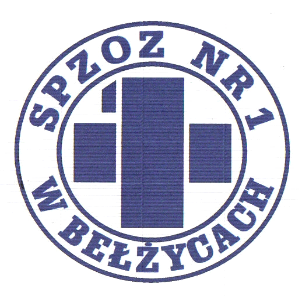 W BEŁŻYCACH24-200 Bełżyce, ul. Przemysłowa 44NIP: 713-28-46-648,	 Regon: 432710721, 	Numer KRS: 0000208113Bank Spółdzielczy w Nałęczowie, Filia w Bełżycach  96 8733 0009 0015 3113 2000 0010  		Bełżyce, dn........................                    Protokół reklamacji  żywienia /nieprawidłowości nr.............................(podkreśl odpowiednie)Dotyczy usługi żywienia  pacjentów Zamawiającego. Wykonawca: …..............................................................................................................…………………………………………………………………………………………………………………………………                                      Nieprawidłowości stwierdzone przez Pracownika Zamawiającego (imię i nazwisko, pełniona funkcja)..................................................................................................................................Opis  stwierdzonych nieprawidłowości:..................................................................................................................................................................................................................................................................................................................................................................................................................................................................................................................................................................................................................................................................................................................................................................................................................................................................................................................................................................................................................................................................................................................................................................................................................................................................................................................................................................................................................................................................................................................................................Czytelny podpis pracownika Zamawiającego               Czytelny  podpis przedstawiciela Wykonawcy.....................................................................                 …..........................................................................Uwagi Wykonawcy (imię i nazwisko, pełniona funkcja ) ......................................................................................................................................................................................................................................................................................................................................